ПЕРЕЧЕНЬ РАЗРАБОТОКпредставленных на выставке 
«100 инноваций молодых ученых» 
в рамках проведения «Фестиваля науки 2022», 
Центральный ботанический сад НАН Беларуси, 
10 сентября 2022 г.Майоликовые изделия с улучшенными потребительскими свойствами; образовательная технология подготовки операторов мБЛА мультироторного типа;плитки для внутренней отделки стен на основе сырья Беларуси;пористые проницаемы материалы для микрофильтрации дисперсных систем;сорт сосны обыкновенной «Негорельская»;стеклокристаллические пропанты;терморадиационная сушильная камера лакокрасочных покрытий столярно-строительных изделий и мебельных деталей;технология выращивания посадочного материала с закрытой корневой системой;технология и регламенты применения беспилотных летательных аппаратов для внесения средств защиты растений в лесных насаждениях, питомниках и на лесосеменных плантациях;титансодержащие глазури для керамогранита.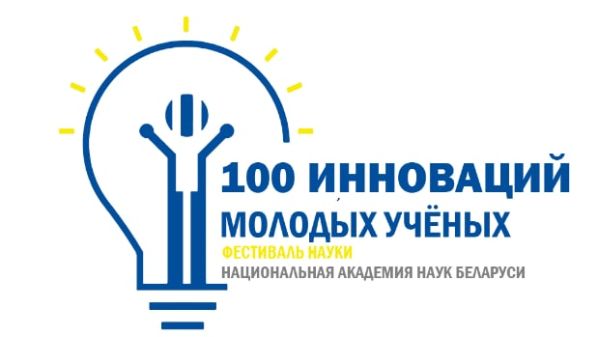 